Тема: Бессоюзное сложное предложение.Цели:Образовательные:систематизировать материал по синтаксису сложного предложения;совершенствовать знания учащихся о характере смысловых отношений между частями БСП;углубить знания по синтаксической стилистике сложного предложения.Развивающие:развивать навыки постановки знаков препинания между частями в БСП;развивать умения создавать схемы БСП;развивать интеллектуальные умения: анализировать, классифицировать и систематизировать материал по синтаксису сложного предложения.Воспитательные:воспитывать стремление к самоконтролю и рефлексии, культ. умств. труда.ХОД УРОКАI. Организационный момент: определение готовности к уроку, приветствие, отметка отсутствующих в классном журнале.II. Постановка темы и целей урок: запись числа и темы урока в тетрадях.III. Актуализация и систематизация опорных знаний по синтаксису сложных предложенийТерминологический опрос:ССП  –  (сложное союзное) предложение. Состоит из (нескольких независящих друг от друга) простых предложений, связанных (сочинительной) связью при помощи (сочинительных союзов), которые находятся (между простыми предложениями).СПП –  (сложное союзное) предложение. Состоит из (главного и придаточных зависимых) простых предложений, связанных  (подчинительной) связью, при помощи (подчинительных союзов и союзных слов), которые находятся  (внутри придаточных/ зависимых предложений).– Дайте устное определение БСП, заполнив пробелы в схеме ответа:БСП – сложное бессоюзное предложение. Состоит из (нескольких независящих друг от друга) простых предложений, связанных  (по смыслу и интонацией) и разделённых (знаками препинания: запятой, точкой с запятой, двоеточием и тире).2) Устная работа по группам: конкурс «Кто быстрее?»– По графическому изображению определите вид сложного предложения.
– Придумайте предложение по схеме:1. [     ], (чтобы)
2. [     ] : [причина].
3. [туда], (откуда).
4. [     ] – [ быстрая смена событий].
5. [     ], [     ], [     ].
6. (Если), [     ].1. [     ], однако [     ].
2. [     ] : [     ], [     ].
3. Либо [     ], либо [     ].
4. (Когда), [     ].
5.  [ время    ] – [     ].
6. [ условие    ] – [     ].Запятая меду частями БСП:части БСП обозначают одновременность или последовательность событий,тесно связаны между собой по смыслу,обычно кратки,произносятся тоном перечисления,! между частями БСП мысленно можно поставить союз И.Нужда скачет, нужда пляшет, нужда песенки поет.  [  ], [  ], [  ]. БСПТочка с запятой между частями БСП:части БСП менее связаны по смыслу,более распространены,содержат собственные знаки,к концу предложения голос понижается, возникает пауза.Сел да поехал; ах, хорошо!  [ да ], [межд.,  ]! БСП
Крой да песни пой; шить станешь – наплачешься.  [  да  ], [  ]. БСП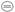 Двоеточие между частями БСП:1. если второе пр-е указывает причину того, о чём говорится в первом[     ] : [причина]. БСП                 Богатому не спится: богатый вора боится.
(=потому что; так как)2. если второе пр-е поясняет первое или к. – н. его член[     ] : [пояснение]. БСП              Слово не воробей: вылетит – не поймаешь.
(=а именно; то есть)3. если второе пр-е дополняет первое [     ] : [дополнение]. БСП           Пора понять: ты за себя в ответе.
(=что; и увидел, что…; и понял, что...)Тире между частями БСП:1. Если в пр-и содержится противопоставление 
противопоставление[     ] – [    ]. БСП                               Труд человека кормит – лень портит.
(=а, но)                                              Тьма света не любит – злой доброго не терпит.2. Если первое пр-е обозначает время или условие действия, о котором говорится во втором пд[ Время, условие ] – [     ]. БСП          Проголодаешься – хлеба достать догадаешься.
(= если…; когда…)                          Любишь кататься – люби и саночки возить.3. Если второе пр-е заключает в себе следствие или вывод того, что говорится в первом пд[     ] – [вывод, следствие]. БСП       Раз солгал – на век лгуном стал.
(= так что; поэтому)                        Собирай по ягодке – наберёшь кузовок.4. Если пр-е рисуют быструю смену событий или неожиданный результат действи
быстрая смена событий[     ] – [    ]! БСП                               Я за свечку – свечка в печку!
Вот солнышко пригрело – трель зазвенела.5. Если второе пр., содержит сравнение того, о чём говорится в первом пд[     ] – [сравнение]. БСП                  Молвит слово – соловей поет.
(= словно; как; будто; точно; что)IV. Проверка и коррекция знаний и навыков учащихсяСамостоятельная работа на индивидуальных карточках (по числу учеников).ПроверкаИтог урокаВиды интонации и смысловые отношения в БСПВиды интонации и смысловые отношения в БСПВиды интонации и смысловые отношения в БСПперечислительная интонация при соединительных отношениях между частями БСПпояснительная интонация при причинно-пояснительных отношениях между частями БСПрезультативно-следственнаяинтонация при противопоставлении или времени, условии и следствии